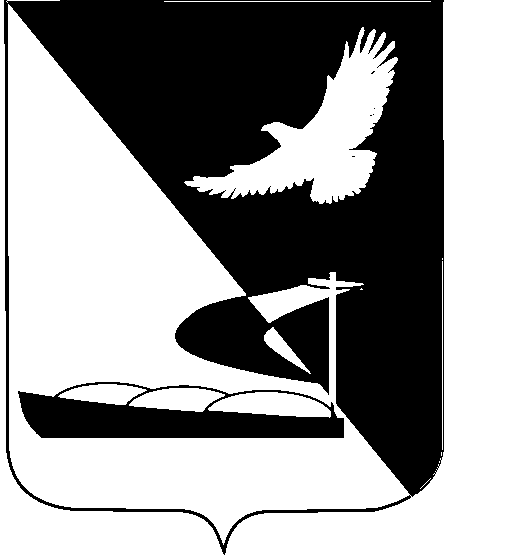 АДМИНИСТРАЦИЯ МУНИЦИПАЛЬНОГО ОБРАЗОВАНИЯ«АХТУБИНСКИЙ РАЙОН»ПОСТАНОВЛЕНИЕ24.08.2015      					                            № 1029О внесении изменений в постановление администрации МО «Ахтубинский район» от 28.08.2012 № 886В целях повышения активности органов местного самоуправления в создании комфортных условий проживания населения, изучения и распространения положительного опыта по повышению благоустройства населенных пунктов, а также улучшения их архитектурно-художественного облика с учетом историко-природного наследия, инженерного обустройства, санитарно-эпидемиологического и экологического состояния, администрация МО «Ахтубинский район»ПОСТАНОВЛЯЕТ:1. Внести изменения в п. 2 постановления администрации МО «Ахтубинский район» от 28.08.2012 № 886 «Об утверждении Положения об организации и проведении конкурса на лучшее поселение Ахтубинского района, изложив состав комиссии по проведению конкурса в новой редакции, согласно приложению к настоящему постановлению. 2. Отделу информатизации и компьютерного обслуживания администрации муниципального образования «Ахтубинский район» (Короткий В.В.) обеспечить размещение настоящего постановления в сети Интернет на официальном сайте администрации МО «Ахтубинский район» в разделе «Документы» подразделе «Документы Администрации» подразделе «Постановления и распоряжения».3. Отделу контроля и обработки информации администрации МО «Ахтубинский район» (Свиридова Л.В.) представить информацию в газету «Ахтубинская правда» о размещении настоящего распоряжения в сети «Интернет» на официальном сайте администрации МО «Ахтубинский район» в разделе «Документы» подразделе «Документы Администрации» подразделе «Постановления и распоряжения».Глава муниципального образования                                               В.А. ВедищевСоставконкурсной комиссии по проведению конкурса на лучшее поселение Ахтубинского районаВерно:Приложение к постановлению администрации МО «Ахтубинский район»от 24.08.2015 №  1029Председатель комиссии:Лихобабина А.Н.-заместитель главы администрации – начальник управления коммунального хозяйства администрации МО «Ахтубинский район»Члены комиссии:Бакина Н.В.-начальник организационного отдела администрации МО «Ахтубинский район»Гужвина А.Е.-начальник управления экономического развития администрации МО «Ахтубинский район»Корнеева Т.Н.-главный специалист управления коммунального хозяйства администрации МО «Ахтубинский район»Смушко Е.Г.-начальник управления культуры и кинофикации администрации МО «Ахтубинский район»